INGENIERÍA EN DESARROLLO COMUNITARIO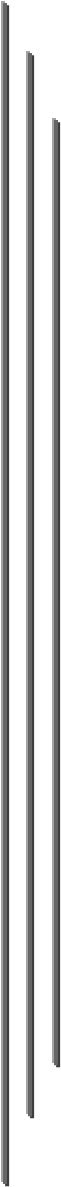 IDCO – 2010 – 216  (cambiar acorde a la carrera)INFORME FINAL DE SERVICIO SOCIAL08 DE JULIO – 10 DE ENERO 2021PROGRAMA DE ACTIVIDADES DEL CUIDADO DEL MEDIOAMBIENTE Y DESARROLLO SUSTENTABLEREALIZADO ENGRUPO DE ASESORES MULTIDISCIPLINARIOS LOS COMPADRES, ASOCIACIÓN CIVILQUE PRESENTAJOSÉ DAVID HERNÁNDEZ TAPIA(14886024)ING. ENRIQUE DE JESÚS TRINIDAD DÍAZPRESIDENTE DE LA ASOCIACIÓN CIVILRESPONSABLE DEL PROGRAMACINTALAPA DE FIGUEROA, CHIAPAS, ENERO 2021Introducción:En este apartado se deben señalar las características generales que definieron al programa de trabajo, descripción de la dependencia, institución, ONG´s, etc., donde se haya realizado el servicio social.Deben considerarse de manera general las actividades en el transcurso del servicio social, se pueden señalar los resultados más importantes que se obtuvieron con el cumplimiento de los objetivos trazados.Asimismo se pueden expresar las experiencias asimiladas dentro de su campo profesional, haciendo mención también de las dificultades que se presentaron y las limitaciones que tuvieron para la aplicación del programa.Si se considera necesario, se puede terminar la introducción agradeciendo a las personas y/o instituciones que ayudaron a realizar el trabajo de servicio social.Objetivo General:*Objetivos Específicos:* En estos apartados, simple y sencillamente se anotarán los mismos objetivos que aparecen en el Plan de Trabajo del Servicio Social. No debes cambiar, modificar o inventar otros objetivos.Resultado de las Actividades Realizadas:Aquí se presenta la información detallada de todas y cada una de las actividades realizadas, haciendo un balance de los logros obtenidos de acuerdo al trabajo ejecutado.ConclusionesDeben plantear propuestas de mejora para el área donde realizaron el servicio social, para ello primeramente se sugiere que se haga una valoración honesta y objetiva, a partir de lo que se observó respecto a condiciones de trabajo, asistencia, asesoría y demás factores que figuraron o debieron figurar para cumplir y/o no cumplir con los objetivos, expectativas y metas de un buen Servicio Social.Una vez valorado lo anterior, ahora sí, se procede a anotar las distintas propuestas para continuar o mejorar el programa y el plan de trabajo en el centro de prestación, para los futuros prestadores de servicio social.Elabora_________________________			_______________________________Nombre y firma del Estudiante 		   	            Nombre, firma y sello        Responsable del Programa		NOTA: Podrán presentar de 3 a 5 cuartillas adicionales a la hoja de presentación. Letra Arial 12, 1.5 de interlineado